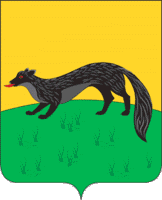 Р А С П О Р Я Ж Е Н И Е администрации городского поселения -город  Богучар« 10  » июня  2016 года № 146 -Р                                                                             г. Богучар  О плане  работы администрации городского поселения – город Богучар Богучарского муниципального района  Воронежской области на II полугодие 2016годаВ соответствии с Федеральным законом от 06.10.2003 № 131-ФЗ «Об общих принципах организации местного самоуправления в Российской Федерации», Регламентом работы администрации городского поселения – город Богучар:1. Утвердить план работы администрации городского поселения – город Богучар Богучарского муниципального района Воронежской области на II полугодие  2016 года согласно приложению.	2. Контроль исполнения настоящего решения оставляю за собой.Глава администрации городского поселения – город Богучар		            	И.М.НежельскийПриложение     к распоряжению администрациигородского поселения – город Богучар                                                               от « 10  »  июня 2016 г. № 146-рПЛАНработы администрации городского поселения – город Богучар на II полугодие 2016года№ п/пМероприятияСрок исполненияОтветственныйОтветственный1Анализ выполнения плана противодействия коррупции в органах местного самоуправления городского поселения – город БогучаравгустАксенов С.А.Панкрат А.Ю.Аксенов С.А.Панкрат А.Ю.2О проведении правовой и антикоррупционной экспертизы нормативно-правовых актов органов местного самоуправления.в течение полугодияАксенов С.А.Панкрат А.Ю.Аксенов С.А.Панкрат А.Ю.3Осуществление мероприятий по градостроительной деятельностив течение полугодияКоротунов П.В.Коротунов П.В.4О приватизации жилых помещений муниципального жилого фонда городского поселения – город Богучариюль - декабрьКузнецова Е.Н.Кузнецова Е.Н.5О безопасности дорожного движения в городском поселении – город Богучар июль - декабрьАксенов С.А.Нежельский И.И.Аксенов С.А.Нежельский И.И.6О содействии избирательным комиссиям городского поселения – город Богучар и Богучарского муниципального района в подготовке и проведении на территории Богучарского муниципального района выборов  депутатов Государственной думы Федерального собрания Российской Федерации VII созываиюль - сентябрьАксенов С.А.Ливада Л.А.Панкрат А.Ю.Аксенов С.А.Ливада Л.А.Панкрат А.Ю.7Участие в заседаниях Совета народных депутатов городского – город Богучар.в течение полугодияАксенов С.А.Кузнецова Е.Н.Аксенов С.А.Кузнецова Е.Н.8О формировании и актуализации базы данных городского поселения – город Богучар.в течение II полугодияЛивада Л.А.Ливада Л.А.9Выполнение  работ по благоустройству территории кладбища «Северное» и центрального кладбищаавгуст - октябрьАксенов С.А.Резников В.В.Нежельский И.И. Коротунов П.В.Аксенов С.А.Резников В.В.Нежельский И.И. Коротунов П.В.10Акция «Любимому городу – нашу заботу». Волонтерское движение.сентябрьКоротунов П.В.Коротунов П.В.11О работе добровольной народной дружины городского поселения – город Богучариюль- декабрьАксенов С.А.Клименко В.П.Аксенов С.А.Клименко В.П.12Совещание с советом индивидуальных предпринимателей городского поселения – город Богучаравгуст - сентябрьАксенов С.А.Кузнецова Е.Н.Ливада Л.А.Аксенов С.А.Кузнецова Е.Н.Ливада Л.А.13О проведении праздника «День улицы»июль-августЛивада Л.А.,
Кузнецова Е.Н.Остромецкая Л.В.Коротунов П.В.Ливада Л.А.,
Кузнецова Е.Н.Остромецкая Л.В.Коротунов П.В.14Совещание с общественным советом при главе городского поселения – город Богучар в течение полугодияАксенов С.А.Ливада Л.А.Остромецкая Л.В.Аксенов С.А.Ливада Л.А.Остромецкая Л.В.15О работе по организации межуровневого и межведомственного взаимодействия при оказании государственных и муниципальных услуг в электронном виде.ноябрьЛивада Л.А.Романенко М.Ю.Ливада Л.А.Романенко М.Ю.16Совещание с уличными председателями и старшими жильцами многоквартирных домовв течение полугодияАксенов С.А.Ливада Л.А.Нежельский И.И.17Проведение рейдов проверок санитарного состояния городаежедневно в течение полугодияАксенов С.А.Клименко В.П.Нежельский И.И.Резников В.В.18Праздничные мероприятия, связанные с проведением:-  Дня семьи, любви и верности;-  Дня знаний;-  Дня города;-  Международного  дня пожилых людей;-  Дня учителя;-  Дня работников сельского хозяйства и перерабатывающей промышленности;-  Дня народного единства;-  Дня матери;-  Дня конституции Российской Федерации;Аксёнов С.А.Кузнецова Е.Н.Ливада Л.А.Остромецкая Л.В.19Праздник улиц Володарского,  1-ое Мая и части улицы 25 –ого ОктябряиюльАксёнов С.А.Кузнецова Е.Н.Ливада Л.А.Остромецкая Л.В.Нежельский И.И.Праздник, посвященный жителям Военного городкаиюльАксёнов С.А.Кузнецова Е.Н.Ливада Л.А.Остромецкая Л.В.Нежельский И.И.Праздник улицы ЛуговаяавгустАксёнов С.А.Кузнецова Е.Н.Ливада Л.А.Остромецкая Л.В.Нежельский И.И. - Летние Программы по здоровому образу жизни «Бодрое Утро» на пляже- соревнования по пляжному волейболу, футболу, ОПФВесь летний периодВесь летний периодОстромецкая Л.В.Тематические программы «Уроки Мужества» для старшеклассниковсентябрь- майОстромецкая Л.В.Праздничные мероприятия, посвященные Дню ГородасентябрьАксёнов С.А.Кузнецова Е.Н.Ливада Л.А.Остромецкая Л.В.Чествование на дому Ветеранов ВОВ, юбиляров-долгожителей города БогучарВесь периодАксёнов С.А.Ливада Л.А.Остромецкая Л.В.Нежельский И.И.Соревнования по Общей Физической подготовке на Кубок главы городаноябрьОстромецкая Л.В.Молодежная фестивальная программа «Богучар – город, в котором хочется жить»ноябрьАксёнов С.А.Остромецкая Л.В.Молодежный городской Бал «Гори, Гори, Моя звезда»декабрьОстромецкая Л.В.Коротунов П.В.Праздничные мероприятия, посвященные Дню Освобождения города и района от немецко-фашистких захватчиковдекабрьОстромецкая Л.В.